The CommunicatorMrs. RoeschOctober, 2018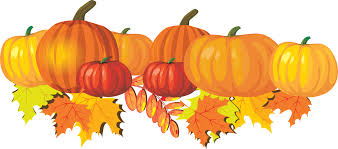 Hello Families!This year is moving right along! Hope you are all doing well and able to read and discuss with your children daily, along with AR novel reading!**Tuesday, October 2nd-Picture Day**Monday, October 8th – No School for Columbus Day or Tuesday the 9th for Teacher Institute Day, so enjoy the four-day weekend!**Wednesday, October 10th-Field Trip to the Illinois State Capitol, Abraham Lincoln Museum, and Southwind Park. Please complete and return the fourth grade chaperone form if you would like to chaperone. For liability purposes, parents will not be able to ride the bus unless you are employed by the district. Please consider carpooling! Your child will need a sack lunch on this day. More information will follow.**Friday, October 12th is a 1:30 dismissal for the end of the first quarter.**Wednesday, October 17th     3:00 Dismissal and Parent/Teacher Conferences from 4-8.**Thursday, October 18th     1:30 Dismissal and Parent/Teacher Conferences from 3-7.  **Please call 627-2419 or email me at droesch@northmacschools.org to schedule your conference if you have not already done so.**Friday, October 19th      No school this day.**October 22-26   Red Ribbon WeekAs always, AR is due on or before October 31st. Please read with your child so this requirement can be fulfilled early in the month. Early AR test takers score higher than late test takers, and feel less stress.Many fourth grade students also need extra practice reading nonfiction; true stories/information including informational text, biographies, autobiographies, newspapers, etc. Please check out newsela.com for extra reading practice. Just enter your child’s most recent Lexile score and the articles should be the appropriate reading level. Wow! October is a busy month!  Gentle Reminders:Assignments are posted on the Fourth Grade link every day and grades are accessible through Skyward. Teachers also have websites that can be referenced.PLEASE PRACTICE MATH FACTS AND READ, READ, READ EVERY DAY!Thank you!Mrs. Roesch